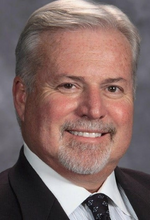 Dr. Bob Taylor
Indiana Association of Public School SuperintendentsDr. Robert L. Taylor is a third generation public school administrator who believes that the art of teaching is the noblest of professions. Dr. Taylor, currently holds the position of Associate Executive Director for the Indiana Association of Public School Superintendents.  Throughout his tenure in education Dr. Taylor has served as the Chief Schools Officer, Superintendent, Principal and teacher in educational organizations in both the United States and Europe. Robert was awarded a Doctorate of Education degree in Leadership and Policy, from Indiana University, an M.S.Ed in School Administration from Indiana University, and a B.S. in elementary education from Olivet Nazarene University.  Dr. Taylor has served as an educational consultant and professional mentor for education/ business partnership development, school security and education leadership. He has provided staff development training for business leaders, administrators/educators, and upper level operational managers, throughout China, Europe and the United States.  Robert has made presentations at the Chinese Ministry of Education Principal’s Conference, National School Board Association National Conference and the International Conference for Middle Grades Learning in Zurich, Switzerland and Frankfurt, Germany.  He has served as a keynote speaker and presenter at the Indiana Association of Cities and Towns annual conference, the National Symposium for Middle Grades Education and at the Western Regional Conference for Middle Level Education. He has served as an elected member of the board of directors for the European League for Middle Level Education, the Indiana Middle Level Education Association and the Indiana Association of Public School Superintendents.  In October of 2015 Dr. Taylor was the keynote presenter at the Zhejiang Province Education Conference for school administers and directors, hosted in Hangzhou China by the Chinese Ministry of Education. Dr. Taylor has received numerous professional honors and recognitions.  In 2019 Dr. Taylor, was awarded the Olivet University Alumni of the Year Award in recognition of his service and contributions to the field of Education.  In 2016 Dr. Taylor was chosen by the current Vice-President of the U.S. to serve as the Vice Chairman of the Indiana Regional V Works Council and currently is the Chairman of the Indiana Construction Roundtable Foundation’s Executive Board of Directors.  Dr. Taylor was named the Indiana Association of Public School Superintendents “2013 Superintendent of the Year” representing region V.  He was elected by his peers as the President of the Indiana Association of Public School Superintendents and served in that position in 2014-2015.  Robert was selected to serve as the Mayor’s representative on the Redevelopment Commission and currently serves as the President of the RDC.  In 2014 Dr. Taylor was awarded the prestigious Boone County Chamber of Commerce “Business Person of the Year Award”.  This was the first time in the history of the Chamber that a professional educator was a recipient of this award.  Dr. Taylor worked with the Department of Defense Overseas Education Activity in Germany from 1981 until 1995.  During his tenure in Germany, Dr. Taylor served in several educational administrative positions: Educational Program Manager, Director of Technology, building administrator, Director of Security, Operations and Plans and Deputy Superintendent for Business Affairs. Dr. Taylor is married to Jackie Voss-Taylor and has two sons, Matthew and Cole. Robert’s wife Jackie a graduate of Olivet Nazarene University and Indiana University, she has served as an Elementary School administration and as the Director of Student Services and Mental Health for several Indiana school corporations.    Matthew, is a graduate of Indiana University and holds a Masters of Finance from Southern Methodist University and an MBA from the University of Chicago, Booth Business School.  After serving for nine years as an officer in the U.S. Marine Corps he is currently the Chief Executive Office for WIN Corporation and the managing director of Gypsum Ridge Capital investments.  Cole is a graduate of Purdue University and works for the Omni Corporation as a senior corporate accounts manager.  Cole currently resides in Dallas Texas.  